บทสรุปสำหรับผู้บริหาร ตามแผนปฏิบัติการประจำปีงบประมาณ พ.ศ.2567 คณะมนุษยศาสตร์ มหาวิทยาลัยนเรศวร(ไม่เกิน 2 หน้ากระดาษ A4)ส่วนที่ 1 ข้อมูลโครงการ	ย่อหน้าที่ 1 (ระบุข้อมูลโครงการ)โครงการ........(ระบุชื่อโครงการ)........ของ.......(ระบุชื่อหน่วยงาน)............มีผู้รับผิดชอบโครงการคือ.......(ระบุชื่อผู้รับผิดชอบโครงการ)............... มีวัตถุประสงค์เพื่อ...........(สรุปวัตถุประสงค์ของโครงการ)....................................โดยมีกลุ่มเป้าหมาย คือ.............(ระบุกลุ่มเป้าหมาย).......... ดำเนินโครงการในวันที่..............(ระบุวันดำเนินโครงการ)...............  ณ.............(ระบุสถานที่จัดโครงการ)..................... ได้รับจัดสรรงบประมาณจำนวน...................บาท ใช้งบประมาณจริงจำนวน...................บาท มีวิธีการดำเนินโครงการโดย............(ระบุลักษณะการดำเนินโครงการ/กิจกรรม ที่ไม่ใช่ขั้นตอนการดำเนินงาน(ขออนุมัติ/จัดทำบันทึก/สรุปผล))............................ 	ย่อหน้าที่ 2 (ระบุวิธีประเมินผลโครงการและสรุปผลโครงการโดยย่อ) 	การประเมินผลโครงการใช้วิธี...(ระบุวิธีประเมินผลโครงการ เช่น ใช้แบบสอบถาม ใช้แบบทดสอบ ฯลฯ)...สรุปผลได้ดังนี้..........(สรุปผลโครงการตามวิธีประเมินผล).................................	ย่อหน้าที่ 3 (ระบุปัญหา/อุปสรรคและข้อเสนอแนะในมุมมองของผู้ดำเนินโครงการ)........................................................................................................................................................................................................................................................................................................................................................................ส่วนที่ 2 การวิเคราะห์ความคุ้มค่า/คุ้มทุนย่อหน้าที่ 1 วิเคราะห์ประโยชน์ของการจัดโครงการ/กิจกรรม ที่สอดคล้องกับ PLOs/ELOs ของหลักสูตร คุณลักษณะบัณฑิตที่พึงประสงค์ อัตลักษณ์นิสิต หรือ การตอบโจทย์ยุทธศาสตร์ของคณะ ฯลฯ ที่แสดงถึงความคุ้มค่าในการจัดกิจกรรม และวิเคราะห์ความคุ้มทุนของการใช้งบประมาณและทรัพยากรในการจัดโครงการ	ย่อหน้าที่ 2 วิเคราะห์ว่าโครงการนี้ควรดำเนินการในปีต่อไปอีกหรือไม่ ควรทำในรูปแบบเดิม หรือปรับเปลี่ยนลักษณะการดำเนินงาน หรือควรปรับเพิ่ม/ลด งบประมาณ เพื่อให้เกิดประโยชน์สูงสุดในการดำเนินงานลงชื่อ ...................................................................     (........................................................................)          ผู้รับผิดชอบโครงการสรุปผลการดำเนินงานโครงการตามแผนปฏิบัติการประจำปีงบประมาณ พ.ศ. 2567คณะมนุษยศาสตร์  หน่วยงาน ……………………………………………………1.ชื่อโครงการ : ................................กิจกรรม (กรณีมีกิจกรรมย่อย)..................................รหัส......................	◻  โครงการงานประจำ (Routine project) ◻  โครงการตามยุทธศาสตร์ (Strategic project)2.ความสอดคล้องกับพันธกิจ : ……………………………………………       หลัก       รอง     3.ความสอดคล้องกับประเด็นยุทธศาสตร์มหาวิทยาลัยนเรศวร : …………………………………………… 4.ความสอดคล้องกับประเด็นยุทธศาสตร์คณะ : …………………………………………… 5. อัตลักษณ์นิสิต (ใส่กรณีโครงการพัฒนานิสิต) : ……………………………………………6. คุณลักษณะบัณฑิตตามมาตรฐานผลการเรียนรู้ตามกรอบมาตรฐานคุณวุฒิแห่งชาติ(ใส่กรณีโครงการพัฒนานิสิต) : …………………7.ผู้รับผิดชอบ และผู้รายงานผล :หน่วยงานที่รับผิดชอบ : ……………………………………………………………………………………………………………………ผู้รับผิดชอบ : …………………………………………………………………………………………………………………………………..3.  ผู้รายงานผล : …………………………………………………………………………………………………………………………………..8. สรุปผลการประเมินการจัดโครงการ :(จากแบบสอบถาม หรือ บรรยายตามลักษณะการวัดผลโครงการ กรณี ไม่ประเมินโดยใช้แบบสอบถาม เช่น การสังเกตพฤติกรรม) 	 ………………………………………………………………………………………………………………………………………………………………………………………………………………………………………………………………………………………………………………………………………………………………………………………………………………………………………………………………………………………………………………………………………………………………………………………9.ปัญหาและอุปสรรคที่พบ (ข้อคิดเห็นของผู้รับผิดชอบในการจัดโครงการ) : ……………………………………………………………………………………………………………………………………………………………………………………………………………………………………………………………………………………………………………………………………………………………………………………………………………………………………………………………………………………………………………………..10.ข้อเสนอแนะและสิ่งที่จะพัฒนาในการจัดโครงการ/กิจกรรม ครั้งต่อไป (ข้อคิดเห็นของผู้รับผิดชอบโครงการ) : ………………………………………………………………………………………………………………………………………………………………………………………………………………………………………………………………………………………………………………………………………………………………………………………………………………………………………………………………11. ผลสำเร็จตามเป้าหมายการดำเนินงาน* ผลกระทบทางเศรษฐกิจและสังคม      - ผลกระทบทางเศรษฐกิจ คือ 1) รายได้ จากการขายสินค้าหรือบริการเพิ่มขึ้นภายหลังเข้าร่วมโครงการ2) การจ้างงาน มูลค่าการจ้างงานที่เพิ่มขึ้นภายหลังเข้าร่วมโครงการ  3) อาชีพเสริม รายได้จากการประกอบอาชีพเสริมที่เพิ่มขึ้น ภายให้เข้าร่วมโครงการ     - ผลกระทบทางสังคม คือ 1) ประชาชนมีรายจ่ายลดลงภายหลังเข้าร่วมโครงการ      - ผลกระทบทางสิ่งแวดล้อม คือ ประโยชน์ที่เกิดขึ้นด้านสิ่งแวดล้อม รายได้ที่เพิ่มขึ้น ค่าใช้จ่ายลดลงและผลปะโยชน์ที่เกิดขึ้นทางสิ่งแวดล้อมภายหลังเข้าร่วมโครงการ 12.วัน/เวลา/สถานที่ จัดกิจกรรม : ………………………………………………………………………………………………………………………13.ผลสำเร็จเป้าหมาย/กิจกรรมของโครงการ กลุ่มเป้าหมายที่เข้าร่วม  14.งบประมาณในการดำเนินการ (ตั้งไว้และใช้จ่ายจริง)  การขอเปลี่ยนแปลงรายละเอียดงบประมาณในการดำเนินการ   มี   ไม่มี (โปรดระบุ ........ )    ประเภทเงิน ....(รายได้/แผ่นดิน/เงินนอก...  จำนวนเงิน ............................ บาท15. การนำปัญหา อุปสรรค หรือข้อเสนอแนะในปีที่ผ่านมา มาปรับปรุงการดำเนินการ (กรณีเป็นโครงการต่อเนื่องหรือโครงการเดิม หากไม่เป็นโครงการต่อเนื่องหรือโครงการเดิมไม่ต้องให้ข้อมูล)……………………………………………………………………………………………………………………………………………………………………………………………………………………………………………………………………………………………………………………………………………………………………………………………………………………………………………………………………………………………………………………………………………………………………………………………………………………………………………………………………………………………………………………………………………………………………………………ภาคผนวก     ภาพประกอบการดำเนินโครงการ	     บันทึกขออนุมัติโครงการ     แบบสอบถาม (ถ้ามี)     บันทึกข้อความอื่น ๆ หรือเอกสารอื่นๆ ที่เกี่ยวข้อง*** แบบสกัดองค์ความรู้ (ถ้ามี)ตัวอย่างการสกัดความรู้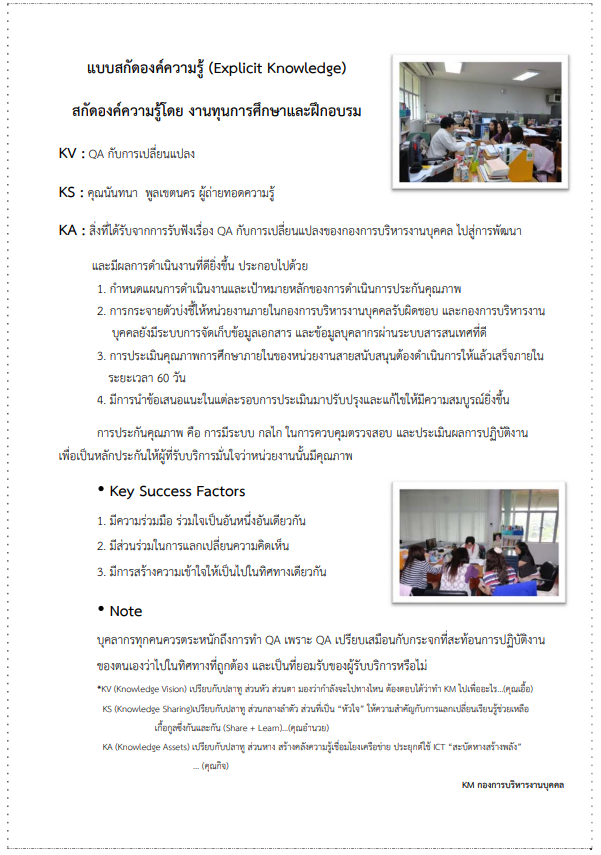 ลำดับกิจกรรมวัตถุประสงค์กิจกรรมตัวชี้วัด(Output)ผลการดำเนินงานผลการดำเนินงานผลกระทบทางเศรษฐกิจและสังคมลำดับกิจกรรมวัตถุประสงค์กิจกรรมตัวชี้วัด(Output)บรรลุไม่บรรลุผลกระทบทางเศรษฐกิจและสังคม1 ปริมาณ............. คุณภาพ............2 ปริมาณ.............. คุณภาพ.............3 ปริมาณ............. คุณภาพ............เป้าหมายตั้งไว้ (คน)เข้าจริง (คน)1. นิสิต - ปริญญาตรี ชั้นปีที่ 1 - ปริญญาตรี ชั้นปีที่ 2   - ปริญญาตรี ชั้นปีที่ 3   - ปริญญาตรี ชั้นปีที่ 4  - ปริญญาโท- ปริญญาเอก2. อาจารย์3. เจ้าหน้าที่	4. ศิษย์เก่า5. บุคคลภายนอก6. องค์กร/หน่วยงาน7. อื่น ๆรวมรายการตั้งไว้ใช้จริง...................................................................................................................................................................................................          รวมงบประมาณทั้งสิ้น                          คงเหลือ................ บาท................ บาท................ บาท................ บาท................ บาท................ บาท................ บาท................ บาท................ บาท